Kasa Rolniczego Ubezpieczenia Społecznego - CENTRALA00 – 608 Warszawa, al. Niepodległości 190Biuro Zamówień Publicznychtel.: (22) 592-64-20e-mail:bzp@krus.gov.plPostępowanie o udzielenie zamówienia publicznego w trybie przetargu nieograniczonegona zakup i dostawę do 17 jednostek organizacyjnych KRUS materiałów prewencyjnych BHP dla rolników i członków ich rodzinSpecyfikacja istotnych warunków zamówienia(zwana dalej SIWZ)Rozdział I – Instrukcja dla WykonawcówRozdział II – Wzór umowyRozdział III – Formularz oferty i załączniki do SIWZWarszawa, 2019r.0000-ZP.261.11.2019Rozdział I – Instrukcja dla WykonawcówNazwa, adres Zamawiającego, tryb udzielenia zamówienia Kasa Rolniczego Ubezpieczenia Społecznego – Centrala z siedzibą w Warszawie przy al. Niepodległości 190, zwana dalej „Zamawiającym” lub „KRUS” ogłasza postępowanie 
o udzielenie zamówienia publicznego w trybie przetargu nieograniczonego na podstawie 
art. 39 ustawy – Prawo zamówień publicznych z dnia 29 stycznia 2004 r., zwanej dalej ustawą (Dz. U. z 2018 r. poz. 1986 z późn. zm.) zgodnie z opisem przedmiotu zamówienia.   Opis przedmiotu zamówieniaPrzedmiotem zamówienia jest zakup i dostawa do 17 jednostek organizacyjnych KRUS materiałów prewencyjnych BHP dla rolników i członków ich rodzin.Dostawa obejmuje dostarczenie przedmiotu zamówienia do Oddziałów Regionalnych 
i Centrali KRUS, zgodnie z rozdzielnikiem (Załącznik nr 2 do Umowy) oraz wniesienie wraz z rozładunkiem do miejsca wskazanego przez pracownika Oddziału Regionalnego lub Centrali KRUS.Wykonawca wykona przedmiot umowy zgodnie ze Szczegółowym opisem przedmiotu zamówienia i ustaleniami dokonanymi z Zamawiającym.Szczegółowy opis przedmiotu zamówienia zawarto we wzorze umowy – Rozdział II SIWZ Załącznik nr 1 do Umowy.Przedmiot zamówienia został określony wg kodów zawartych we Wspólnym Słowniku Zamówień (CPV):  35113400-3- odzież ochronna i zabezpieczająca, 31527200-8- oświetlenie zewnętrzne, 34328300-5- pasy bezpieczeństwa, 39532000-0- maty.Termin wykonania zamówieniaWykonawca dostarczy przedmiot zamówienia w terminie do 9 tygodni od daty zawarcia umowy.Warunki udziału w postępowaniu  O udzielenie zamówienia mogą ubiegać się Wykonawcy, którzy nie podlegają wykluczeniu na podstawie art. 24 ust. 1 ustawy.W przypadku oferty składanej wspólnie przez kilku Wykonawców, ocena wymagań określonych w ppkt 4.1. będzie dla tych Wykonawców dokonana odrębnie.Wykaz oświadczeń i dokumentów potwierdzających brak podstaw wykluczenia  Wykonawca zobowiązany jest dołączyć do oferty aktualne na dzień składania ofert oświadczenie własne (wzór oświadczenia stanowi Załącznik nr 1 do SIWZ). Informacje zawarte w oświadczeniu stanowią wstępne potwierdzenie, że Wykonawca nie podlega wykluczeniu.W przypadku wspólnego ubiegania się o zamówienie przez Wykonawców, 
ww. oświadczenie składa  każdy z Wykonawców wspólnie ubiegających się 
o zamówienie. Oświadczenie to musi potwierdzać brak podstaw wykluczenia. Zamawiający, zgodnie z art. 24aa ust. 1 ustawy, najpierw dokona oceny ofert, a następnie zbada, czy Wykonawca, którego oferta została oceniona jako najkorzystniejsza, nie podlega wykluczeniu. Dokumenty dotyczące przynależności do tej samej grupy kapitałowejWykonawca, w terminie 3 dni od dnia zamieszczenia na stronie internetowej informacji, 
o której mowa w art. 86 ust. 5 ustawy, przekaże Zamawiającemu oświadczenie 
o przynależności do tej samej grupy kapitałowej w rozumieniu ustawy z dnia 16 lutego 
2007 r. o ochronie konkurencji i konsumentów (wzór oświadczenia zostanie opublikowany przez Zamawiającego na stronie internetowej wraz z informacją z otwarcia ofert). 
W przypadku przynależności do tej samej grupy kapitałowej Wykonawca może złożyć wraz 
z oświadczeniem dokumenty bądź informacje potwierdzające, że powiązania z innym Wykonawcą nie prowadzą do zakłócenia konkurencji w postępowaniu o udzielenie zamówienia. Wykonawca w sytuacji zaistnienia podstaw do jego wykluczenia z postępowania na podstawie art. 24 ust. 1 pkt 13 i 14 oraz 16-20 ustawy , może przedstawić dowody na to, że podjęte przez niego środki są wystarczające do wykazania jego rzetelności, w szczególności udowodnić naprawienie szkody wyrządzonej przestępstwem lub przestępstwem skarbowym, zadośćuczynienie pieniężne za doznaną krzywdę lub naprawienie szkody, wyczerpujące wyjaśnienie stanu faktycznego oraz współpracę z organami ścigania oraz podjęcie konkretnych środków technicznych, organizacyjnych i kadrowych, które są odpowiednie dla zapobiegania dalszym przestępstwom lub przestępstwom skarbowym lub nieprawidłowemu postępowaniu Wykonawcy, tzw. self-cleaning. Zamawiający  rozpatrzy dowody wykazane wyżej i dokona ich oceny w świetle przesłanek wykluczenia Wykonawcy określonych w art. 24 ust. 1 pkt. 13 i 14 oraz 16 - 20 ustawy. Postanowienia określone w pkt 5.5. nie mają zastosowania wobec Wykonawcy będącego podmiotem zbiorowym, wobec którego orzeczono prawomocnym wyrokiem sądu zakaz ubiegania się o udzielenie zamówienia i nie upłynął określony w tym wyroku okres obowiązywania zakazu.Wykonawca nie jest zobowiązany do złożenia oświadczeń lub dokumentów potwierdzających brak podstaw wykluczenia, jeżeli Zamawiający posiada oświadczenia lub dokumenty dotyczące tego Wykonawcy lub może je uzyskać za pomocą bezpłatnych i ogólnodostępnych baz danych, w szczególności rejestrów publicznych w rozumieniu ustawy z dnia 17 lutego 2005r. o informatyzacji działalności podmiotów realizujących zadania publiczne (Dz. U. z 2017r. poz. 570 z późn zm.).Informacje o sposobie porozumiewania się Zamawiającego z Wykonawcami oraz przekazywania oświadczeń i dokumentów, a także wskazanie osób uprawnionych do porozumiewania się z WykonawcamiPostępowanie o udzielenie zamówienia prowadzi się z zachowaniem formy pisemnej, w języku polskim.Komunikacja między Zamawiającym a Wykonawcami odbywa się przy użyciu środków komunikacji elektronicznej w rozumieniu ustawy z dnia 18 lipca 2002 r. o świadczeniu usług drogą elektroniczną (t.j. Dz. U. z 2017 r. poz.1219 z późn. zm.), tj. za pośrednictwem poczty elektronicznej.Jeżeli Zamawiający lub Wykonawca przekazują oświadczenia, wnioski, zawiadomienia oraz informacje przy użyciu środków komunikacji elektronicznej, każda ze stron na żądanie drugiej strony niezwłocznie potwierdza fakt ich otrzymania.W przypadku nie potwierdzenia ze strony Wykonawcy odbioru przesłanych informacji, Zamawiający uzna, że wiadomość dotarła do Wykonawcy po wydrukowaniu prawidłowego komunikatu poczty elektronicznej.Postępowanie prowadzi Biuro Zamówień Publicznych. Wszelką korespondencję należy przesyłać na adres e-mail: bzp@krus.gov.pl lub pocztą na adres al. Niepodległości 190, 
00-608 Warszawa. Uprawnionym ze strony Zamawiającego do porozumiewania się z Wykonawcami oraz udzielania wyjaśnień i informacji jest Biuro Zamówień Publicznych tel. (22) 592-64-20, od poniedziałku do piątku w godz. 8:00 – 16:00, mail: bzp@krus.gov.pl.Termin związania ofertąTermin związania ofertą wynosi 30 dni.Bieg terminu związania ofertą rozpoczyna się wraz z upływem terminu składania ofert.Opis sposobu przygotowywania ofert Ofertę należy złożyć na Formularzu oferty wypełnionym wg wzoru zawartego w SIWZ, Rozdział III – Formularz oferty i Załączniki do SIWZ.Do oferty należy dołączyć pełnomocnictwo /upoważnienie/ do reprezentowania Wykonawcy w niniejszym postępowaniu, o ile oferta została podpisana przez osoby nieumocowane do tych czynności w dokumentach rejestracyjnych firmy (oryginał lub kopia poświadczona za zgodność z oryginałem przez notariusza) [pełnomocnictwo jest wymagane również, gdy ofertę składają podmioty występujące wspólnie (konsorcjum), a oferta nie jest podpisana przez wszystkich członków konsorcjum]. Zamawiający nie dopuszcza składania ofert częściowych.Zamawiający nie dopuszcza składania ofert wariantowych.Zamawiający nie ujawnia informacji stanowiących tajemnicę przedsiębiorstwa w rozumieniu przepisów o zwalczaniu nieuczciwej konkurencji, jeżeli Wykonawca, nie później niż w terminie składania ofert, zastrzegł, że nie mogą być one udostępniane oraz wykazał, iż zastrzeżone informacje stanowią tajemnicę przedsiębiorstwa. Informacje zastrzeżone powinny być jednoznacznie oznaczone. Każdy Wykonawca może złożyć tylko jedną ofertę zawierającą jednoznacznie opisaną propozycję. Złożenie większej liczby ofert lub oferty zawierającej alternatywne propozycje spowoduje odrzucenie wszystkich ofert złożonych przez danego Wykonawcę.Oferta musi być sporządzona w języku polskim na maszynie, komputerze lub czytelną inną techniką w sposób zapewniający jej czytelność i podpisana przez osobę upoważnioną do reprezentowania Wykonawcy.Oferta musi być podpisana przez osobę lub osoby upoważnione do reprezentowania Wykonawcy w sposób pozwalający na ich identyfikację (czytelny podpis lub imienna pieczątka). Zaleca się, aby wszystkie strony były parafowane przez osobę lub osoby upoważnione do reprezentowania Wykonawcy.Ewentualne poprawki w ofercie powinny być naniesione czytelnie oraz opatrzone podpisem i pieczątką osoby upoważnionej do reprezentowania firmy.Dokumenty sporządzone w języku obcym są składane wraz z tłumaczeniem na język polski.Oświadczenie, o którym mowa w pkt 5.1. SIWZ, dotyczące Wykonawcy składane jest 
w  oryginale. Dokumenty i oświadczenia, inne niż oświadczenie, o którym mowa w pkt  8.11., składane są w oryginale lub  kopii poświadczonej za zgodność z oryginałem. Poświadczenie następuje przez opatrzenie kopii dokumentu lub kopii oświadczenia, sporządzonych w postaci papierowej, własnoręcznym podpisem.Poświadczenia dokumentów za zgodność z oryginałem dokonuje odpowiednio Wykonawca lub Wykonawcy wspólnie ubiegający się o udzielenie zamówienia publicznego, w zakresie dokumentów, które każdego z nich dotyczą:poświadczenie za zgodność z oryginałem winno być sporządzone w sposóbumożliwiający identyfikację podpisu (np. wraz z imienną pieczątką osoby poświadczającej kopię dokumentu za zgodność z oryginałem);poświadczenie za zgodność z oryginałem następuje w formie pisemnej;w przypadku poświadczenia za zgodność z oryginałem dokumentów przezosobę/y, której/ych upoważnienie do reprezentacji nie wynika z dokumenturejestracyjnego Wykonawcy, należy do oferty dołączyć oryginał stosownegopełnomocnictwa lub jego kserokopię, poświadczoną przez notariusza.Wykonawca ponosi wszelkie koszty związane z przygotowaniem i złożeniem oferty.Miejsce oraz termin składania i otwarcia ofertOfertę należy złożyć w siedzibie Zamawiającego na adres: al. Niepodległości 190, 
00-608 Warszawa,  pok. 101 – kancelaria lub drogą pocztową w terminie do dnia 19.07.2019r. do godz. 09:30 w zamkniętej  kopercie z pieczątką Wykonawcy i oznaczonej 
w następujący sposób: Kasa Rolniczego Ubezpieczenia Społecznego – Centrala - BZPal. Niepodległości 190, 00-608 Warszawa„Oferta na zakup i dostawę do 17 jednostek organizacyjnych KRUS materiałów prewencyjnych BHP dla rolników i członków ich rodzin” Wykonawca może zmodyfikować lub wycofać ofertę pod warunkiem, że Zamawiający otrzyma pisemne powiadomienie przed wyznaczonym terminem składania ofert.Powiadomienie o modyfikacji oferty musi być złożone w zamkniętej kopercie oznaczonej pieczątką Wykonawcy i dopiskiem „Modyfikacja” .W przypadku wycofania oferty, zgodnie z pkt 9.2, nie będzie ona otwierana i na wniosek Wykonawcy zostanie odesłana.Koperty oznaczone dopiskiem „Modyfikacja” zostaną otwarte przy otwieraniu oferty Wykonawcy, który wprowadził zmiany i zostaną dołączone do oferty.Zgłoszenia i pisma przesłane faksem lub e-mailem nie będą traktowane jako oferty.Otwarcie ofert nastąpi w dniu 19.07.2019r. o godz. 10:00 w siedzibie Zamawiającego w sali konferencyjnej „A” - parter.Opis sposobu obliczenia cenyWykonawca określi ceny ściśle według zapisów zawartych w Formularzu oferty – Rozdział III SIWZ.Cena musi być podana w złotych polskich (PLN) oraz wyrażona liczbowo i słownie, 
w zaokrągleniu do dwóch miejsc po przecinku (zgodnie z powszechnie przyjętym systemem rachunkowości).Cena określona przez Wykonawcę powinna zawierać w sobie wszystkie koszty mogące powstać w okresie ważności umowy, a także uwzględniać inne opłaty i podatki wynikające 
z realizacji umowy, jak również ewentualne upusty i rabaty.Stawka podatku VAT jest określona zgodnie z ustawą z dnia 11 marca 2004 r. o podatku od towarów i usług (t.j. Dz.U. z 2018 r., poz. 2174 z późn.zm.).Cena podana w ofercie jest ostateczna i nie może ulec zmianie w trakcie realizacji umowy.Zgodnie z art. 91 ust. 3a ustawy, jeżeli złożono ofertę, której wybór prowadziłby do powstania u Zamawiającego obowiązku podatkowego zgodnie z przepisami o podatku od towarów i usług, Zamawiający w celu oceny takiej oferty dolicza do przedstawionej w niej ceny podatek od towarów i usług, który miałby obowiązek rozliczyć zgodnie z tymi przepisami. Wykonawca składając ofertę, informuje Zamawiającego, czy wybór oferty będzie prowadzić do powstania u Zamawiającego obowiązku podatkowego, wskazując nazwę (rodzaj) towaru lub usługi, których dostawa lub świadczenie będzie prowadzić do jego powstania, oraz wskazując ich wartość bez kwoty podatku. Opis kryteriów, którymi Zamawiający będzie się kierował przy wyborze oferty, wraz 
z podaniem wag tych kryteriów i sposobu oceny ofertOcena ofert zostanie dokonana w oparciu o następujące kryteria wyboru: Kryteria będą wyliczone wg następujących zasad: Kryterium cena (K c)          Najniższa cena z ocenianych ofertKc = ---------------------------------------------- x 60                     Cena oferty ocenianejMaksymalna liczba punktów jaką w tym kryterium otrzyma oferta wynosi 60.Kryterium termin wykonania dostawy  (Kt) – 40 Zamawiający przyzna następującą liczbę punktów za termin wykonania zamówienia:pkt – za dostawę całości zamówienia zrealizowaną w terminie 7 tygodni od daty zawarcia umowy 20 pkt – za dostawę całości zamówienia zrealizowaną w terminie 8 tygodni od daty zawarcia umowy  0 pkt –  za dostawę całości zamówienia zrealizowaną w terminie  9 tygodni  od daty zawarcia umowyMaksymalna liczba punktów jaką w tym kryterium otrzyma oferta wynosi 40.W przypadku:zaoferowania przez Wykonawcę krótszego terminu niż 7 tygodni, ofercie zostanie przyznana maksymalna liczba 40 punktów,zaoferowania przez Wykonawcę dłuższego terminu niż 9 tygodni, oferta zostanie odrzucona.Wskaźnik wynikowy (W) stanowi sumę punktów uzyskanych w obu kryteriach oceny ofert, wg wzoru: W = Kc + Kt, przy czym wszystkie obliczenia dokonywane będą z dokładnością do dwóch miejsc po przecinku.Wzór umowy i Formalności przed podpisaniem umowy Umowa zostanie zawarta według wzoru zamieszczonego w SIWZ, Rozdział II – Wzór umowy.Na podstawie art. 144 ust. 1 ustawy Zamawiający przewiduje możliwość zmiany postanowień zawartej umowy w stosunku do treści oferty, na podstawie której dokonano wyboru Wykonawcy w przypadku określonym w § 7 ust. 4 wzoru umowy. Wykonawca przed podpisaniem umowy zobowiązany jest do dostarczenia wypełnionego załącznika nr 2 do umowy w kolumnie Wartość brutto za dostarczone materiały (łączna cena brutto dla wszystkich OR KRUS i C/KRUS nie może przekroczyć całkowitej ceny brutto wskazanej w ofercie). Brak spełnienia wymogów określonych w pkt 12.3, w wyznaczonym przez Zamawiającego terminie, będzie jednoznaczne z odmową podpisania umowy przez Wykonawcę.Informacja o podwykonawcachZamawiający dopuszcza udział podwykonawców w realizacji zamówienia.Zamawiający żąda wskazania przez Wykonawcę części zamówienia, których wykonanie zamierza powierzyć podwykonawcom i podania przez Wykonawcę firm podwykonawców. Informacja o przewidywanych zamówieniach powtarzalnych Zamawiający nie przewiduje możliwości udzielenia zamówień na podstawie art. 67 ust. 1 pkt 7) ustawy.Pouczenie o środkach ochrony prawnej przysługujących Wykonawcy w toku postępowania o udzielenie zamówienia  Wykonawcom, a także innym podmiotom, jeżeli mają lub mieli interes w uzyskaniu danego zamówienia oraz ponieśli lub mogą ponieść szkodę w wyniku naruszenia przez Zamawiającego przepisów ustawy, przysługują środki odwoławcze zgodnie z działem VI – środki ochrony prawnej Prawa zamówień publicznych.       Klauzula informacyjna RODOZgodnie z art. 13 ust. 1 i 2 rozporządzenia Parlamentu Europejskiego i Rady (UE) 2016/679 z dnia 27 kwietnia 2016 r. w sprawie ochrony osób fizycznych w związku z przetwarzaniem danych osobowych i w sprawie swobodnego przepływu takich danych oraz uchylenia dyrektywy 95/46/WE (ogólne rozporządzenie o ochronie danych) (Dz. Urz. UE L 119 z 04.05.2016, str. 1), dalej „RODO”, Zamawiający informuje, że: administratorem danych osobowych jest Kasa Rolniczego Ubezpieczenia Społecznego, al. Niepodległości 190,00-608 Warszawa, którą zgodnie z art. 59 ust. 3 ustawy z dnia 20 grudnia 1990 r. o ubezpieczeniu społecznym rolników kieruje Prezes Kasy;kontakt z inspektorem ochrony danych w Kasie Rolniczego Ubezpieczenia Społecznego: e-mail- iod@krus.gov.pl lub listownie na adres: KRUS-Centrala, Al. Niepodległości 190, 00-608 Warszawa, z dopiskiem na kopercie: inspektor ochrony danych; dane osobowe przetwarzane będą na podstawie art. 6 ust. 1 lit. c RODO w celu związanym z postępowaniem o udzielenie zamówienia publicznego nr 0000-ZP.261.11.2019 
na  zakup i dostawę do 17 jednostek organizacyjnych KRUS materiałów prewencyjnych BHP dla rolników i członków ich rodzin w trybie przetargu nieograniczonego;odbiorcami danych osobowych będą osoby lub podmioty, którym udostępniona zostanie dokumentacja postępowania w oparciu o art. 8 oraz art. 96 ust. 3 ustawy Pzp;  dane osobowe będą przechowywane, zgodnie z art. 97 ust. 1 ustawy Pzp, 
przez okres 4 lat od dnia zakończenia postępowania o udzielenie zamówienia, 
a jeżeli czas trwania umowy przekracza 4 lata, okres przechowywania obejmuje cały czas trwania umowy;obowiązek podania przez Wykonawcę danych osobowych bezpośrednio dotyczących Wykonawcy jest wymogiem ustawowym określonym w przepisach ustawy Pzp, związanym z udziałem w postępowaniu o udzielenie zamówienia publicznego, konsekwencje niepodania określonych danych wynikają z ustawy;  w odniesieniu do danych osobowych podejmowane decyzje nie będą opierały się
na zautomatyzowanym przetwarzaniu, w tym profilowaniu, stosownie do art. 22 RODO;Wykonawca posiada:na podstawie art. 15 RODO prawo dostępu do swoich danych osobowych.W przypadku gdy wykonanie obowiązków, o których mowa w art. 15 ust. 1–3 rozporządzenia 2016/679, wymagałoby niewspółmiernie dużego wysiłku, Zamawiający może żądać od osoby, której dane dotyczą, wskazania dodatkowych informacji mających na celu sprecyzowanie żądania, w szczególności podania nazwy lub daty postępowania o udzielenie zamówienia publicznego, a w przypadku postępowania zakończonego - sprecyzowanie nazwy lub daty zakończonego postępowania o udzielenie zamówienia;na podstawie art. 16 RODO prawo do sprostowania swoich danych osobowych (wyjaśnienie: skorzystanie z prawa do sprostowania lub uzupełnienia nie może skutkować zmianą wyniku postępowania o udzielenie zamówienia publicznego ani zmianą postanowień umowy w zakresie niezgodnym z ustawą Pzp 
oraz nie może naruszać integralności protokołu oraz jego załączników);na podstawie art. 18 RODO prawo żądania od administratora ograniczenia przetwarzania danych osobowych z zastrzeżeniem przypadków, o których mowa w art. 18 ust. 2 RODO. Wystąpienie z żądaniem, o którym mowa w art. 18 ust. 1 rozporządzenia 2016/679, nie ogranicza przetwarzania danych osobowych do czasu zakończenia postępowania o udzielenie zamówienia publicznego (wyjaśnienie: prawo do ograniczenia przetwarzania nie ma zastosowania w odniesieniu do przechowywania, w celu zapewnienia korzystania ze środków ochrony prawnej lub w celu ochrony praw innej osoby fizycznej lub prawnej, lub z uwagi na ważne względy interesu publicznego Unii Europejskiej lub państwa członkowskiego);  prawo wniesienia skargi do Prezesa Urzędu Ochrony Danych Osobowych,  
w przypadku uznania, że przetwarzanie jego danych osobowych narusza przepisy RODO;Wykonawcy nie przysługuje:w związku z art. 17 ust. 3 lit. b, d lub e RODO prawo do usunięcia danych osobowych;prawo do przenoszenia danych osobowych, o którym mowa w art. 20 RODO;na podstawie art. 21 RODO prawo sprzeciwu, wobec przetwarzania danych osobowych, gdyż podstawą prawną przetwarzania danych osobowych Wykonawcy jest art. 6 ust. 1 lit. c RODO.  Wykonawca ubiegający się o udzielenie niniejszego zamówienia publicznego zobowiązany jest oświadczyć w formularzu ofertowym, że spełnia obowiązki informacyjne przewidziane w art. 13 lub art. 14 RODO wobec osób fizycznych, od których dane osobowe bezpośrednio lub pośrednio pozyskał.Rozdział II – Wzór umowyUMOWA nr ………./2019W dniu …………………….... w Warszawie pomiędzy:Skarbem Państwa –  Kasą Rolniczego Ubezpieczenia Społecznego, 00-608 Warszawa,
al. Niepodległości 190, NIP 526-001-30-54, REGON: 012513262,zwaną dalej  „Zamawiającym”w imieniu którego występuje:……………………………………………………………………na podstawie pełnomocnictwa Prezesa Kasy Rolniczego Ubezpieczenia Społecznego nr ……………z dnia………………a firmą  ................................................................................................................................................z siedzibą w .................................................ul. .................................................................wpisaną do Krajowego Rejestru Sądowego prowadzonego przez Sąd …………………….……., pod numerem KRS ....................................., NIP ………............,REGON……………………, o kapitale zakładowym: ……………………zł.,
i kapitale wpłaconym: ……………………zł.lub wpisaną do Centralnej Ewidencji i Informacji o Działalności Gospodarczej Rzeczypospolitej Polskiej prowadzonej przez ……………………………... pod numerem……………………., NIP ……..………..……….., REGON …………….…………...,reprezentowaną przez: ........................................................................................................................................................................................................................................................zwanym dalej „Wykonawcą”zwanych dalej łącznie Stronamizostała zawarta umowa będąca wynikiem przeprowadzenia postępowania o udzielenie zamówienia publicznego w trybie przetargu nieograniczonego na podstawie art. 39 ustawy z dnia 29 stycznia 2004 r. Prawo zamówień publicznych (Dz. U. z 2018r.  poz. 1986 z późn. zm., dalej „ustawa PZP”) o następującej treści:§ 1PRZEDMIOT UMOWYPrzedmiotem umowy jest zakup i dostawa do 17 jednostek organizacyjnych KRUS materiałów prewencyjnych BHP dla rolników i członków ich rodzin zgodnych ze Szczegółowym opisem przedmiotu zamówienia stanowiącym Załącznik nr 1 do Umowy oraz dostarczenie ich do Oddziałów Regionalnych i Centrali KRUS (zwanych dalej również ,,Odbiorcami’’), zgodnie z rozdzielnikiem stanowiącym Załącznik nr 2 do Umowy. Dostarczenie obejmuje wniesienie wraz z rozładunkiem do miejsca wskazanego przez pracownika Oddziału Regionalnego lub Centrali KRUS.Wykonawca wykona wizualizację nadruku lub naklejki na opakowaniu lub produkcie i przekaże go Zamawiającemu do akceptacji w wersji elektronicznej w terminie 7 dni roboczych od daty podpisania umowy.Zamawiający ma prawo zgłoszenia uwag w terminie 2 dni roboczych od otrzymania wizualizacji nadruku lub naklejki na opakowaniu lub produkcie.Wykonawca zobowiązany jest uwzględnić uwagi Zamawiającego w ciągu 2 dni roboczych od ich otrzymania i dostarczyć wizualizację nadruku lub naklejki na opakowaniu lub produkcie, Zamawiającemu do zaakceptowania.Zamawiający dokona ostatecznej akceptacji w terminie 2 dni roboczych od dnia otrzymania wizualizacji nadruku lub naklejki na opakowaniu lub produkcie uwzględniającą uwagi.W przypadku nieuwzględnienia przez Wykonawcę uwag Zamawiającego, Zamawiający zwróci wizualizację nadruku lub naklejki na opakowaniu lub produkcie do poprawy. Do ponownej akceptacji stosuje się postanowienia ust. 3-5.Uwagi do wizualizacji nadruku lub naklejki na opakowaniu lub produkcie mogą być zgłaszane przez Zamawiającego do momentu ostatecznego zaakceptowania.Dostawa zostanie zrealizowana przez Wykonawcę w dzień roboczy dla Zamawiającego tj. od poniedziałku do piątku, w godzinach 9 - 15, po uprzednim powiadomieniu każdego Odbiorcy (na adres email wskazany w Załączniku nr 2) o planowanym terminie dostawy do danej lokalizacji (z wyprzedzeniem co najmniej dwudniowym).Dostarczenie przedmiotu umowy do każdego z Odbiorców zostanie potwierdzone 17 protokołami odbioru, po uprzednim przeliczeniu ilości dostarczonych materiałów prewencyjnych BHP (wzór protokołu odbioru stanowi Załącznik nr 3 do umowy). Kompletność dostarczonych materiałów prewencyjnych BHP z rozdzielnikiem stanowiącym Załącznik nr 2 do umowy potwierdzi wyznaczony przedstawiciel Zamawiającego w terminie 5 dni roboczych od dnia dostarczenia przedmiotu umowy zgodnie z protokołem odbioru.W przypadku stwierdzenia przy odbiorze wad lub niedoborów w dostarczonych przedmiotach umowy, Wykonawca zobowiązuje się usunąć je w terminie 10 dni od dnia stwierdzenia wad lub niedoborów.Wykonawca ponosi pełną odpowiedzialność za zgodność dostarczonego przedmiotu umowy z wymogami określonymi w postanowieniach niniejszej umowy oraz załącznikach.Wykonawca udziela Zamawiającemu gwarancji na okres 12 miesięcy.Okres gwarancji rozpoczyna się od dnia następnego po dniu podpisania protokołów odbioru bez zastrzeżeń.W przypadku stwierdzenia w okresie gwarancji wad lub usterek w przedmiocie umowy, Wykonawca wymieni je na wolne od wad lub usunie usterki, w terminie 10 dni od daty złożenia przez Zamawiającego pisemnego zawiadomienia (telefonicznie na nr ………………… lub e-mail na adres: …………………………). Wszelkie koszty związane z usunięciem wad lub niedoborów, o których mowa w ust. 11 i 15 ponosi Wykonawca.§ 2WYNAGRODZENIECałkowite wynagrodzenie Wykonawcy z tytułu realizacji przedmiotu umowy  wynosi: …………………………………………………………………….... zł brutto, słownie: ………………………………………………………………………………….……... zł brutto.W tym:Wskazana w ust.1 kwota całkowitego wynagrodzenia zawiera wszystkie należności dla Wykonawcy, jest ostateczna i nie może ulec zwiększeniu w trakcie umowy.Wynagrodzenie określone w ust. 1, nie podlega waloryzacji oraz wyczerpuje wszystkie roszczenia Wykonawcy względem Zamawiającego z tego tytułu, a także koszty niezbędne do realizacji zadania w tym podatek VAT.§ 3WARUNKI PLATNOŚCI I TERMIN REALIZACJIWykonawca wykona przedmiot umowy i dostarczy go do 16 Oddziałów Regionalnych i Centrali KRUS, w terminie do ……… tygodni od daty zawarcia umowy (zostanie uzupełnione zgodnie z ofertą).Płatność za przedmiot umowy będzie dokonana przez Centralę KRUS i 16 Oddziałów Regionalnych KRUS.Faktury za dostarczony przedmiot umowy zostaną wystawione dla 17 jednostek organizacyjnych, zgodnie z rozdzielnikiem stanowiącym Załącznik nr 2 tj. dla Centrali KRUS oraz 16 Oddziałów Regionalnych KRUS.W przypadku wystawienia ustrukturyzowanych faktur elektronicznych za pomocą platformy elektronicznego fakturowania, faktury dla Centrali KRUS i 16 Oddziałów Regionalnych KRUS wraz z protokołami odbioru potwierdzającymi przyjęcie materiałów prewencyjnych BHP, podpisanymi bez zastrzeżeń, winny być przekazane na konto użytkownika o numerze identyfikacyjnym NIP 5260013054 tj. Kasy Rolniczego Ubezpieczenia Społecznego.Zapłata za wykonanie przedmiotu umowy nastąpi przelewem na rachunek bankowy Wykonawcy podany na fakturze, w terminie 14 dni od dnia otrzymania prawidłowo wystawionej faktury. Suma wartości wszystkich faktur nie może przekroczyć wartości umowy.Podstawą do zapłaty faktur są oryginały protokołów odbioru potwierdzające przyjęcie towaru podpisane bez zastrzeżeń przez wyznaczonych przedstawicieli Zamawiającego i Wykonawcy. Obowiązek przedstawienia oryginałów protokołów spoczywa na Wykonawcy.W przypadku, gdy Wykonawca wystawi fakturę VAT niezgodnie z obowiązującymi przepisami lub postanowieniami niniejszej umowy, jej zapłata zostanie wstrzymana do czasu otrzymania prawidłowo wystawionej faktury korygującej. Za okres wstrzymania płatności Wykonawcy nie będą przysługiwać odsetki ustawowe za opóźnienie.Za termin płatności przyjmuje się dzień obciążenia rachunku bankowego Zamawiającego.Zamawiający nie wyraża zgody na cesję wierzytelności wynikających z niniejszej umowy.Kopie dokumentów, o których mowa w ust. 6, Wykonawca przekaże niezwłocznie Centrali KRUS.§ 4KARY UMOWNEW przypadku opóźnienia w wykonaniu umowy w terminie, o którym mowa 
w § 3  ust. 1, Wykonawca zapłaci Zamawiającemu karę umowną w wysokości 0,5% wartości całkowitego wynagrodzenia brutto określonego w § 2 ust. 1, za każdy dzień opóźnienia.W przypadku opóźnienia w usunięciu wad i niedoborów oraz realizacji usług gwarancyjnych dotyczących usunięcia wad lub usterek w terminie, o którym mowa w § 1 ust. 11 i 15, Wykonawca zapłaci Zamawiającemu karę umowną w wysokości 5% wartości całkowitego wynagrodzenia brutto niewymienionej lub niedostarczonej części przedmiotu umowy.Zamawiający niezależnie od przysługujących mu kar umownych, może od umowy odstąpić w przypadku opóźnienia w realizacji zamówienia określonego w niniejszej umowie o więcej niż 7 dni roboczych w stosunku do  terminu, o którym mowa w § 3 ust. 1 umowy. Oświadczenie o odstąpieniu od umowy winno zostać złożone przez Zamawiającego w terminie 10 dni roboczych od dnia, w którym upłynął 7 dniowy termin opóźnienia w stosunku do terminu wskazanego w § 3 ust. 1 umowy. W przypadku odstąpienia od umowy przez Wykonawcę lub Zamawiającego z powodu okoliczności, za które odpowiada Wykonawca, Wykonawca zapłaci Zamawiającemu karę umowną w wysokości 10% całkowitego wynagrodzenia brutto, o którym mowa 
w § 2 ust. 1.Zamawiający może dochodzić odszkodowania przewyższającego wysokość kar umownych na zasadach ogólnych.Wykonawca wyraża zgodę na potrącenie kar umownych z przysługującego mu wynagrodzenia.§ 5PODWYKONAWCYWykonawca ma prawo korzystania z usług Podwykonawców w trakcie realizacji niniejszej umowy.           W takim przypadku Wykonawca będzie korzystał z następujących 
           Podwykonawców:    a)………………………………………. w zakresie……………………………………    b)……………………………………… w zakresie…………………………………… Wykonawca może zmienić w trakcie trwania Umowy podwykonawców w zakresie wskazanym w ofercie. Zmiana taka nie może mieć wpływu na realizację Umowy, a Wykonawca przedstawi dokumenty potwierdzające, iż podwykonawca posiada uprawnienia (jeżeli są wymagane) niezbędne do realizacji zamówienia. Zmiana, 
o której mowa wyżej może nastąpić po wyrażeniu pisemnej zgody przez Zamawiającego.(dotyczy przypadku, gdy Wykonawca nie korzysta z Podwykonawców)Zgodnie z oświadczeniem złożonym przez Wykonawcę nie będzie on korzystał z Podwykonawców.§ 6PRZEDSTAWICIELE STRONWykonawca wyznacza do kontaktu z Zamawiającym:…………..telefon służbowy 
nr ……………, adres e-mail:………………..Ze strony Zamawiającego kontakt z Wykonawcą odbywa się za pośrednictwem ……………., adres e-mail: …………………………..Strony ustalają, że w przypadku konieczności zmiany upoważnionego przedstawiciela Wykonawcy lub Zamawiającego, nie jest wymagana forma aneksu, lecz pisemne zawiadomienie.§ 7POSTANOWIENIA KOŃCOWEW sprawach nieuregulowanych niniejszą umową mają zastosowanie przepisy ustawy z dnia 
29 stycznia 2004 r. – Prawo zamówień publicznych oraz przepisy Kodeksu Cywilnego. Sądem właściwym dla wszystkich spraw, które wynikają z realizacji niniejszej umowy będzie Sąd właściwy miejscowo dla siedziby Zamawiającego.Załączniki do niniejszej umowy stanowią jej integralną część.Na podstawie art. 144 ust. 1 ustawy PZP Zamawiający przewiduje możliwość zmiany postanowień zawartej umowy w stosunku do treści oferty, na podstawie której dokonano wyboru Wykonawcy w przypadku zmian ilościowych dostaw pomiędzy wskazanymi odbiorcami przedmiotu zamówienia oraz w przypadku wystąpienia opóźnienia po stronie Zamawiającego w akceptacji wizualizacji nadruku lub naklejki na opakowaniu lub produkcie w stosunku do terminów określonych w § 3 ust. 1, co będzie skutkowało przedłużeniem terminu wykonania umowy odpowiednio o liczbę dni opóźnienia po stronie Zamawiającego.Wszelkie zmiany postanowień umowy wymagają formy pisemnej w postaci aneksu, pod rygorem nieważności zmiany. Umowę sporządzono w dwóch jednobrzmiących egzemplarzach, po jednym dla każdej ze stron.Załączniki:Szczegółowy opis przedmiotu zamówienia. Rozdzielnik miejscowo - ilościowyWzór protokołu odbioru. Zamawiający				                                                       Wykonawca  ………………………	…………………………Załącznik nr 1 do umowy nr……………. z dnia……………Szczegółowy opis przedmiotu zamówienia:UWAGA: Niniejsza Specyfikacja zawiera tylko podstawowe i minimalne wymagania funkcjonalne i techniczne materiałów prewencyjnych BHP. Wykonawca może zaoferować materiały i rozwiązania dowolnego producenta, które spełniają minimalne wymagania określone w niniejszym dokumencie lub posiadają lepsze parametry od wymaganych.840 szt. – Zestaw ochronny do pozyskiwania drewna, wymagania minimalne:Hełm ochronny:użytkowanie: min. 3 lata magazynowania i 5  lat od wydania do użytkowania więźba tekstylna z regulacją  śrubowąskorupa z materiału ABS, odporna na promieniowanie UVhełm otoczony z zewnątrz ramką, która umożliwia przymocowanie dowolnego ochronnika twarzywbudowane akcesoria z adapterami do 30mm dla dodatkowych urządzeń ochrony słuchudopuszczenie na antystatycznośćdopuszczenie na elektroizolacyjność na 1000 Vdopuszczenie pracy w temp. -30 °Cdopuszczenie boczne zgniecenia (LD) spełniający normy EN 397 ,EN 50365, EN (13463-1) kolor: dowolnyOchronniki słuchu: poziom tłumienia Snr 26 dBwykonane w technice pianki wtryskowejspełniający normę EN 352 - 3Przyłbica z siatki metalowej:odporność mechaniczna 12 m/sprzezroczystość na poziomie 73 %, wykonana w technice plastra miodumateriał: stal nierdzewnazgodna z normą: EN 1731/EN 166 „F” 45 s/m840 szt. – Zestaw do ochrony dróg oddechowych, wymagania minimalne:Półmaska ochronna:wykorzystywana np. w trakcie rozpylania pestycydówwyposażona w szerokie pasy nagłowia nie powodujące ucisku o szerokości min. 15 mmpółmaska wielokrotnego użytkuwyposażana w torebkę strunową z instrukcją obrazkowąrozmiar uniwersalnywykonana z jednoelementowego silikonowego modułuposiadająca podwójne podłączenie bagnetowe dla elementów oczyszczającychposiadająca 4-punktowe jarzmozgodna z normami: EN 140, NIOSH, GOST, AS/NZmateriał wykonania: jarzmo - polietylen, nagłowie  - poliester i lycra, zawór wdechowy – neopren, zawór - guma silikonowa, sprzączki – polipropylenDwa pochłaniacze:bagnetowe odpowiednie do ww. półmaski ochronnej, służące do skompletowania 
z półmaskami oraz maskami pełnotwarzowymi ze złączem bagnetowymzgodne z normą EN14387pochłaniacze przeznaczone do ochrony przed: - gazami i oparami organicznymi o temperaturze wrzenia powyżej 65°C o stężeniu objętościowym w powietrzu ≤0,5% (5.000 ppm) A2- gazami i oparami nieorganicznymi o stężeniu objętościowym w powietrzu ≤0,5% (5.000 ppm) B2- gazami i oparami kwaśnymi o stężeniu objętościowym w powietrzu ≤0,1% (1.000 ppm) E1- amoniakiem i organicznymi pochodnymi amoniaku o stężeniu objętościowym w powietrzu ≤0,1% (1.000 ppm) K1840 szt. - Naświetlacz LED z czujnikiem obecności, wymagania minimalne:napięcie: 240Vmoc: 10Wstrumień świetlny: 700lmtemperatura barwowa: 6000Kstopień szczelności: IP65rodzaj źródła światła: LEDzintegrowane źródła światła: takwspółczynnik mocy: 0,5prąd znamionowy: 72 mAkąt świecenia: 120°średnia żywotność: 30 000 godzinczujnik ruchu: taksposób montażu: natynkowemateriał: aluminiumkolor obudowy: czarny lub biały 580 szt. – Pas transportowy ściągany, wymagania minimalne:pas transportowy z hakami i napinaczemtaśma wykonana z twardego poliesteru, zaimpregnowanego przed promieniami UVhartowane stalowe elementynośność pasa to 4000 kgszerokość 50 mmdługość 10 mzgodny z normą DIN EN 12195-2400 szt. – Mata stanowiskowa antypoślizgowa, wymagania minimalne:wykonana z gumy SBR do ogólnych zastosowań przemysłowychposiadająca wypukłą fakturę mającą właściwości antypoślizgowe zgodna z normą EN 13552 (kat. R10), posiadająca otwory drenujące o średnicy od 2,5 cm do 3,00 cm skutecznie gromadzące luźne zanieczyszczenia oraz ułatwiające odprowadzanie rozlanych cieczy pod matę, temperatura robocza: od -20°C do +130°C. posiadająca odlewane, fazowane krawędzie redukujące ryzyko potknięciawymiary: 0,8 m x 1,2 m Każdy z produktów ma zawierać nadruk lub naklejkę na opakowaniu lub samym  produkcie w tym:logo Kasy Rolniczego Ubezpieczenia Społecznego  (Załącznik nr 1 do Szczegółowego opisu przedmiotu zamówienia);  logo kampanii z hasłem ,,Nie daj się wkręcić’’ (Załącznik nr 2 do Szczegółowego opisu przedmiotu zamówienia);adres strony internetowej Kasy www.krus.gov.pl oraz www.wydarzenia-prewencyjne.krus.gov.pl.Ww. produkty mają być fabrycznie nowe i nie mogą nosić śladów uszkodzeń zewnętrznych oraz uprzedniego używania.Załącznik nr 1 do szczegółowego opisu przedmiotu zamówienia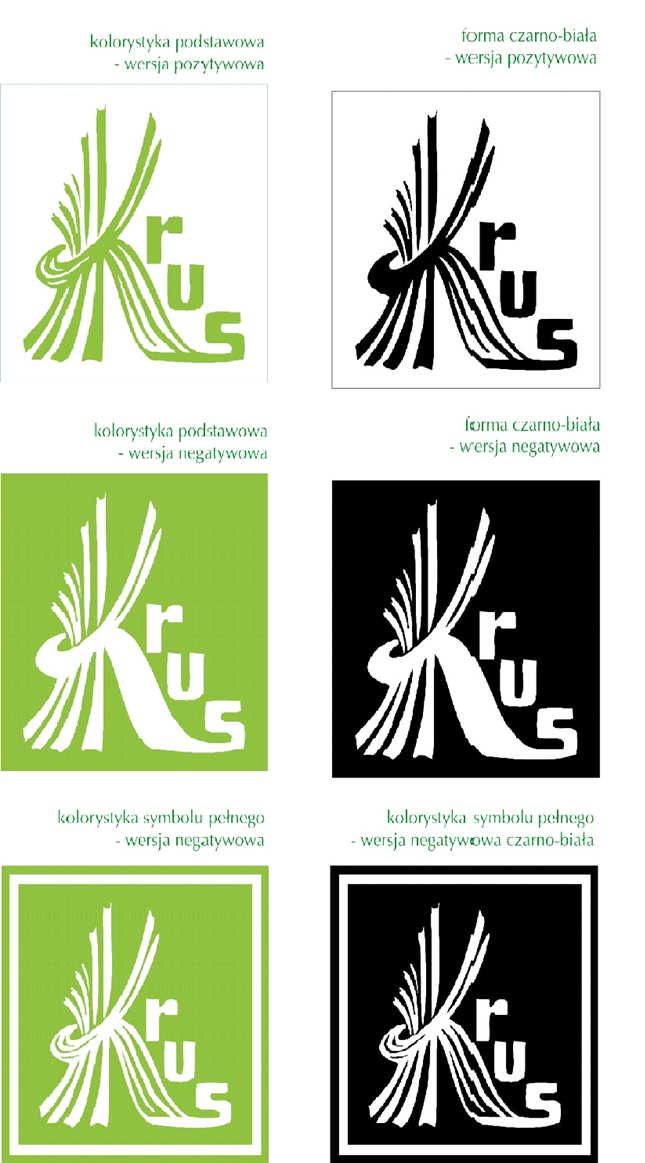 Zamawiający wyjaśnia, że zielony kolor logo KRUS jest ustalony tylko w palecie barw PANTONE, jednakże dopuszcza się użycie innej palety barw pod warunkiem, że logo KRUS będzie odpowiadało barwie PANTONE – 361 CV. Załącznik nr 2 do szczegółowego opisu przedmiotu zamówienia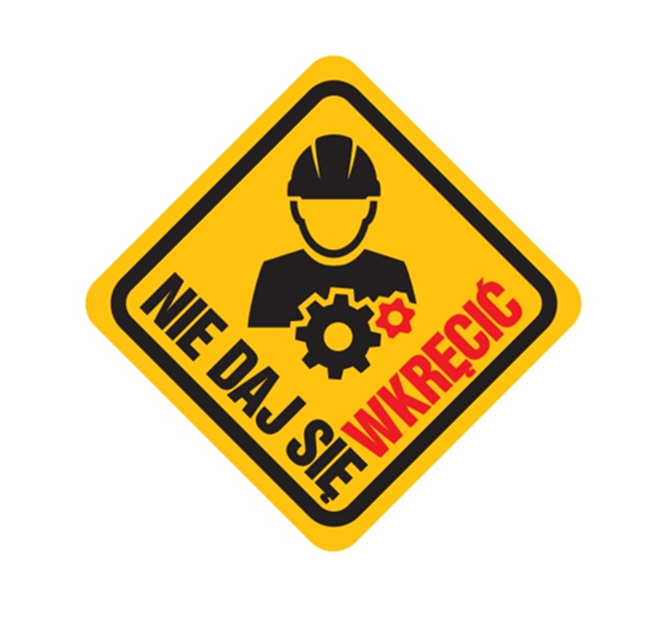 Załącznik nr 2 do umowy nr……………. z dnia……………Rozdzielnik miejscowo - ilościowy dla przedmiotu zamówieniaZałącznik nr 3 do umowy nr……………. z dnia……………Protokół odbioru W dniu ………………………………..zgodnie z umową Nr …………………………………………… zawartą w dniu ……………………………………………………………………………………...……. Firma……………………………………………..…………………………………………………………dostarczyła do ..........................................................następujące materiały prewencyjne BHP:Upoważnieni przedstawiciele Stron złożonymi pod niniejszym protokołem podpisami zgodnie oświadczają, że dostarczone materiały prewencyjne BHP – są fabrycznie nowe i nie noszą śladów uszkodzeń zewnętrznych oraz uprzedniego używania.Ilość dostarczonych  wyżej wymienionego przedmiotu zamówienia jest  zgodna  z umową.Ewentualne uwagi: ………………………………………………………………………………………………………………………………………………………………………………………………………………………………Przedstawiciel Zamawiającego                                          Przedstawiciel WykonawcyRozdział III – Formularz oferty i Załączniki do SIWZFormularz oferty Nazwa (Firma) Wykonawcy ………………………………………………………………………………………………………………….,Adres siedziby ……………………………………………………………………………………………………………….…,Adres do korespondencji ……………………………………………………………………………………….…………………………,Osoba do kontaktów - ……………………………………………………….………………………………;Tel. - ......................................................; fax - ...................................................................................;       E-mail: ................................................................................................................................................;Należymy do sektora małych lub średnich przedsiębiorców…… (TAK/NIE).W nawiązaniu do ogłoszenia o przetargu nieograniczonym na zakup i dostawę do 17 jednostek organizacyjnych KRUS materiałów prewencyjnych BHP dla rolników i członków ich rodzin, oferujemy wykonanie przedmiotu zamówienia na następujących warunkach:Wynagrodzenie całkowite za wykonanie całości przedmiotu zamówienia ………………………………………………………………….……………. zł bruttosłownie: …………………………………………………..…………………. zł   brutto.W tym:*w cenę jednostkową brutto należy wliczyć również koszty dostawyTermin wykonania ……………….…………………….... tygodni (podać w tygodniach) (minimalnie 7 tygodni od daty zawarcia umowy, maksymalnie 9 tygodni od daty zawarcia umowy. Należy podać konkretnie liczbę tygodni zgodnie z pkt 11 SIWZ Rozdział I).Uwaga! W przypadku nie wpisania przez Wykonawcę oferowanego terminu wykonania zamówienia, Zamawiający przyjmie, że Wykonawca zaoferował maksymalny termin wykonania zamówienia, tj. 9 tygodni od zawarcia umowy.
W przypadku zaoferowania terminu wykonania zamówienia dłuższego niż 9 tygodni oferta zostanie odrzucona.Oświadczamy, że:  złożona przez nas oferta …………. (wpisać: powoduje lub nie powoduje)* powstanie u Zamawiającego obowiązku podatkowego zgodnie z przepisami o podatku od towarów
i usług  dla:       ……………………………………….…………….........................................................                                                (wskazać nazwę (rodzaj) towaru lub usługi)       	    o wartości ………………………………………… (wskazać wartość bez kwoty podatku). UWAGA!Mechanizm odwrotnego obciążenia polega na przeniesieniu obowiązku rozliczania podatku VAT z Wykonawcy na Zamawiającego, zgodnie z postanowieniami ustawy 
z dnia 11 marca 2004 roku o podatku od towarów i usług. oferowany przez nas przedmiot zamówienia spełnia wszystkie wymagania określone przez Zamawiającego w SIWZ i zobowiązujemy się zrealizować przedmiot zamówienia na warunkach określonych w SIWZ;Cena oferty jest ostateczna i zawiera wszystkie koszty Wykonawcy związane z realizacją zamówienia niezbędne do jego wykonania, wynikające z Opisu Przedmiotu Zamówieniaakceptujemy warunki płatności określone we Wzorze umowy.zapoznaliśmy się ze SIWZ, w tym z wzorem umowy, nie wnosimy zastrzeżeń 
i zobowiązujemy się do stosowania określonych warunków oraz w przypadku wyboru naszej oferty - do zawarcia umowy zgodnej ze złożoną ofertą oraz postanowieniami SIWZ, w miejscu i terminie wyznaczonym przez Zamawiającego; uważamy się za związanych niniejszą ofertą na czas wskazany w SIWZ, tj. przez okres 30 dni od upływu terminu składania ofert;wypełniłem obowiązki informacyjne przewidziane w art. 13 lub art. 14 RODO  wobec osób fizycznych, od których dane osobowe bezpośrednio lub pośrednio pozyskałem 
w celu ubiegania się o udzielenie niniejszego zamówienia ;udzielamy Zamawiającemu gwarancji na okres 12 miesięcy na każdy asortyment będący elementem przedmiotu zamówienia. Informacje o oświadczeniach lub dokumentach ogólnodostępnych:  Nazwa dokumentu/oświadczenia* ……………………………………………………… Adres strony internetowej: ………………………………………………………………Nazwa dokumentu/oświadczenia* ……………………………………………………… Adres strony internetowej: ………………………………………………………………Nazwa dokumentu/oświadczenia* ……………………………………………………… Adres strony internetowej: ………………………………………………………………......................................... , dnia ..........................           …………………………………/pieczęć i podpis osoby/osób upoważnionej/ych do reprezentowania Wykonawcy/       * niepotrzebne skreślićZałącznik nr 1 do SIWZ…………………………………… 						 (nazwa i adres Wykonawcy)OŚWIADCZENIE w postępowaniu o udzielenie zamówienia publicznego w trybie przetargu nieograniczonegona zakup i dostawę do 17 jednostek organizacyjnych KRUS materiałów prewencyjnych BHP dla rolników i członków ich rodzin (nr: 0000-ZP.261.11.2019)Ja, niżej podpisany, reprezentując Wykonawcę, którego nazwa jest wskazana powyżej, jako upoważniony na piśmie lub wpisany w odpowiednich dokumentach rejestrowych, oświadczam, że:Wykonawca nie podlega wykluczeniu z postępowania;Wykonawca zamierza powierzyć wykonanie części zamówienia następującym podwykonawcom:…………………………………………..(nazwa i adres podwykonawcy) w następującym zakresie ……………………………………………………(podać część zamówienia, której wykonanie Wykonawca zamierza powierzyć podwykonawcy),…………………………………………..(nazwa i adres podwykonawcy) w następującym zakresie …………………………………………………(podać część zamówienia, której wykonanie Wykonawca zamierza powierzyć podwykonawcy).Miejscowość i data…………………….......................Podpis (imię, nazwisko)………………………...........(Podpis osoby lub osób uprawnionych do reprezentowania wykonawcy w dokumentach rejestrowych lub we właściwym pełnomocnictwie).Lp.KryteriumZnaczenie w %Opis1Cena (Kc)60Cena za wykonanie  przedmiotu zamówienia (podana przez Wykonawcę w zł brutto)2Termin wykonania przedmiotu zamówienia (Kt)40Termin wykonania przedmiotu zamówienia  liczony od dnia zawarcia umowy, maksymalnie 9 tygodni  i minimalnie 7 tygodni Lp.NazwailośćPodatek VAT %Cena jednostkowa bruttoWartość  łączna brutto  (cena jednostkowa brutto pomnożona przez ilość)1Zestaw ochronny do pozyskiwania drewna 840 szt.2Zestaw do ochrony dróg oddechowych840 szt.3Naświetlacz LED z czujnikiem obecności840 szt. 4Pas transportowy ściągany 580 szt.  5Mata stanowiskowa antypoślizgowa 400 szt. RAZEMRAZEMRAZEMRAZEMRAZEML.p.Oddziały Regionalne KRUSZestaw ochronny do pozyskiwania drewnaZestaw do ochrony dróg oddechowychNaświetlacz LED z czujnikiem obecnościPas transportowy ściąganyMata stanowiskowa antypoślizgowaWartość brutto za dostarczone materiały (zł)1OR Białystok   15-099  Białystok 2, ul. Legionowa 18tel. (85) 749-73-00e-mail: bialystok@krus.gov.pl42424228252OR Bydgoszcz  85-092 Bydgoszcz, ul. Wyczółkowskiego 22tel. (52) 341 52 61 do 66, e-mail: bydgoszcz@krus.gov.pl45454530253OR Częstochowa  42-200 Częstochowa, ul.J. Korczaka 5tel. (34) 366 97 70, 365 45 89, 365 56 74e-mail: czestochowa@krus.gov.pl39393926184OR Gdańsk  80-043 Gdańsk, ul. Trakt Św. Wojciecha 137tel. Centrala (58) 301 03 52, Sekretariat (58) 301 48 93e-mail: gdansk@krus.gov.pl42424228175OR Kielce  25-389 Kielce, ul. Wojska Polskiego 65 Btel. (41) 348 19 00, 348 19 10e-mail: kielce@krus.gov.pl39393926256OR Koszalin  75-846 Koszalin, ul. Słowiańska 5tel. (94) 342 77 31e-mail: koszalin@krus.gov.pl36363624177OR Kraków  31-201 Kraków, ul. Bratysławska1 Atel. (12) 618 94 00, 618 94 10e-mail: krakow@krus.gov.pl54545436308OR Lublin  20-325 Lublin, ul. Droga Męczenników ,Majdanka 12tel. (81) 759 34 10e-mail: lublin@krus.gov.pl69696946389OR Łódź  dostawa do PT Tomaszów Mazowiecki97-200 Tomaszów Mazowiecki, ul. Grota Roweckiego 38/40tel. (44) 725 64 25e-mail: tomaszowmazowiecki@krus.gov.pl606060403010OR Olsztyn  10-959 Olsztyn, ul. Mickiewicza 1tel. (89) 534 97 71e-mail: olsztyn@krus.gov.pl515151342011OR Opole  45-058 Opole 1, ul. Ozimska 51atel. (77) 454 56 41, 454 47 77e-mail: opole@krus.gov.pl212121141012OR Poznań  60-959 Poznań 2, ul. Św. Marcin 46/50,tel. (61) 85 30 920e-mail: poznan@krus.gov.pl878787583013OR Rzeszów  35-060 Rzeszów, ul. Słowackiego 7tel. (17) 867 34 00      (17) 862 12 66e-mail: rzeszow@krus.gov.pl545454363014OR Warszawa  03-808 Warszawa, ul. Mińska 25tel. (22) 810 27 19e-mail: warszawa@krus.gov.pl104104104705015OR Wrocław   53-333 Wrocław, ul. Powstańców Śląskich 62tel. (71) 367 18 44e-mail: wroclaw@krus.gov.pl515151342016OR Zielona Góra  65-170 Zielona Góra, ul. Gen. Józefa Bema 44tel. (68) 452 31 00, 452 31 01e-mail: zielonagora@krus.gov.pl212121141017Centrala KRUS   00-608 Warszawa,
 al. Niepodległości 190tel. 22 592 64 10e-mail: bp@krus.gov.pl252525365RazemRazem840840840580400Przedmiot zamówieniaIlość szt.Uwagi!Lp.NazwailośćPodatek VAT %Cena jednostkowa bruttoWartość  łączna brutto (cena jednostkowa brutto pomnożona przez ilość)1Zestaw ochronny do pozyskiwania drewna 840 szt.2Zestaw do ochrony dróg oddechowych840 szt.3Naświetlacz LED z czujnikiem obecności840 szt. 4Pas transportowy ściągany 580 szt.  5Mata stanowiskowa antypoślizgowa 400 szt. RAZEMRAZEMRAZEMRAZEMRAZEM